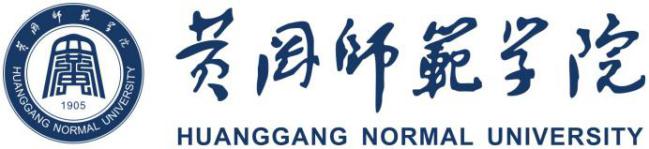 商学院2019年“支部主题党日”活动（1月份）学习手册二〇一九年一月目    录2019年1月份“支部主题党日”工作提示	1习近平在庆祝改革开放40周年大会上的讲话	5关于严明2019年元旦、春节期间有关纪律要求的通知	30认真学习贯彻习近平总书记重要指示精神广泛开展向黄群、宋月才、姜开斌同志为代表的抗灾抢险英雄群体和王继才同志学习	32王立兵在中国共产党黄冈师范学院第二届委员会第十次全体（扩大）会议上的工作报告	35中共中央组织部办公厅关于规范党员佩戴党员徽章有关事宜的通知	58习近平新时代中国特色社会主义思想三十讲（部分章节）2019年1月份“支部主题党日”工作提示根据《关于规范“支部主题党日”的意见（试行）》（黄办文〔2016〕34号）、《关于将“三会一课”等基本组织生活深度融入“支部主题党日”活动的实施意见》（校党组〔2017〕19号）等文件精神，现将1月份“支部主题党日”工作提示如下：一、活动时间2019年1月份全校“支部主题党日”的时间统一为1月17日，各支部可根据本学期末各项工作统筹安排时间，需延迟或提前的按规定提前履行报备手续。二、活动主题认真学习相关文件通知，全力做好年终各项工作三、活动内容本次“支部主题党日”活动在“交纳党费、诵读党章、学习党规党情”等规定动作基础上，结合工作实际，重点围绕以下内容做好“X”文章：1.传达学习习近平总书记在庆祝改革开放40周年大会上的重要讲话精神，结合学校庆祝改革开放40周年暨高师办学40周年大会有关精神进行集中交流、讨论。2.传达学习习近平总书记在2018年中央政治局民主生活会上的重要讲话精神，学习学校《关于认真开好2018年度中层领导班子民主生活会的实施方案》（黄师发〔2019〕3号，以下简称《方案》）、《关于认真开好2018年度基层党组织组织生活会和开展民主评议党员的通知》（黄师发〔2019〕4号，以下简称《通知》）精神，按照《方案》、《通知》所列学习篇目，组织开展1次集中学习研讨。3.传达学习校党委二届十次（全体）扩大会议精神，提前谋划好新学期各项工作。4.各党支部要在前期组织学习《中国共产党支部工作条例（试行）》的基础上，认真学习《黄冈师范学院2018年度基层党组织换届工作方案》（黄师发﹝2019﹞2号）精神，为优质高效做好学校2018年度基层党组织换届调整工作奠定良好基础。 5.认真学习贯彻《中共湖北省纪委、监委关于2019年元旦春节期间严明纪律要求 持续纠正“四风”的通知》精神，坚决落实校纪委办公室《关于严明2019年元旦、春节期间有关纪律要求的通知》的各项要求。6.各党支部要结合前期《榜样3》的学习成效，按照中央组织部、中央宣传部、国务院国资委党委联合印发《关于认真学习贯彻习近平总书记重要指示精神 广泛开展向黄群、宋月才、姜开斌同志为代表的抗灾抢险英雄群体和王继才同志学习的通知》（中组发〔2018〕16号）精神，深入学习习近平总书记重要指示精神，学习先进典型事迹，开展讨论交流，激励广大党员干部以先进典型为榜样，不忘初心、牢记使命，担当尽责、无私奉献。7.认真学习省委组织部《关于转发<关于严格做好党员徽章制作、佩戴和管理工作的通知>的通知》（鄂组电明字〔2018〕37号）精神。除按照上述提示开展好支部党日活动的同时，一月份各支部还应重点做好以下工作：1.在认真做好规定动作基础上，统筹做好召开2018年度中层领导班子民主生活会、组织生活会和开展民主评议党员工作（组织生活会和民主评议党员工作可在3月底前完成）。2.统筹做好基层党支部、党总支部换届调整工作（换届调整工作须于1月底之前完成，确有困难的提前向校党委组织部报告）。3.党支部书记向党总支部述职工作。4.结合年终实际，全力配合学校做好寒假前后和寒假春节期间安全稳定工作作出明确安排。5.在春节前后开展走访慰问生活困难党员、老党员和老干部活动（组织部另行安排通知）。四、活动要求1.根据黄冈市委统一部署，各党支部在支部主题党日中要把《中国共产党黄冈历史》作为学习党规党情党史的重要内容，采取学习原文、专题讨论、请党史专家作辅导报告、领导讲党课等形式，有计划地开展多样化党史学习活动。2.各党总支部要进一步加强对所属党支部开展“支部主题党日”活动的督促指导，对活动开展有特色的党支部及相关特色做法及时报校党委“两学一做”学习教育协调小组办公室。3.各党支部要将“三会一课”制度与支部主题党日活动深度融合，活动前召开支委会安排部署，2018年第四季度专题党课没有开展的活动后统筹安排好专题党课，确保活动落到实处、取得实效。4.各党总支部1月教职工理论学习参照“支部主题党日”活动内容开展。校党委“两学一做”学习教育协调小组办公室2019年1月15日           在庆祝改革开放40周年大会上的讲话（2018年12月18日）习近平同志们，朋友们：1978年12月18日，在中华民族历史上，在中国共产党历史上，在中华人民共和国历史上，都必将是载入史册的重要日子。这一天，我们党召开十一届三中全会，实现新中国成立以来党的历史上具有深远意义的伟大转折，开启了改革开放和社会主义现代化的伟大征程。今天，我们在这里隆重集会，回顾改革开放40年的光辉历程，总结改革开放的伟大成就和宝贵经验，动员全党全国各族人民在新时代继续把改革开放推向前进，为实现“两个一百年”奋斗目标、实现中华民族伟大复兴的中国梦不懈奋斗。同志们、朋友们！党的十一届三中全会是在党和国家面临何去何从的重大历史关头召开的。当时，世界经济快速发展，科技进步日新月异，而“文化大革命”十年内乱导致我国经济濒临崩溃的边缘，人民温饱都成问题，国家建设百业待兴。党内外强烈要求纠正“文化大革命”的错误，使党和国家从危难中重新奋起。邓小平同志指出：“如果现在再不实行改革，我们的现代化事业和社会主义事业就会被葬送。”在邓小平同志领导下和老一辈革命家支持下，党的十一届三中全会冲破长期“左”的错误的严重束缚，批评“两个凡是”的错误方针，充分肯定必须完整、准确地掌握毛泽东思想的科学体系，高度评价关于真理标准问题的讨论，果断结束“以阶级斗争为纲”，重新确立马克思主义的思想路线、政治路线、组织路线。从此，我国改革开放拉开了大幕。我们党作出实行改革开放的历史性决策，是基于对党和国家前途命运的深刻把握，是基于对社会主义革命和建设实践的深刻总结，是基于对时代潮流的深刻洞察，是基于对人民群众期盼和需要的深刻体悟。邓小平同志指出：“贫穷不是社会主义”，“我们要赶上时代，这是改革要达到的目的”。历史发展有其规律，但人在其中不是完全消极被动的。只要把握住历史发展大势，抓住历史变革时机，奋发有为，锐意进取，人类社会就能更好前进。改革开放是我们党的一次伟大觉醒，正是这个伟大觉醒孕育了我们党从理论到实践的伟大创造。改革开放是中国人民和中华民族发展史上一次伟大革命，正是这个伟大革命推动了中国特色社会主义事业的伟大飞跃！同志们、朋友们！建立中国共产党、成立中华人民共和国、推进改革开放和中国特色社会主义事业，是五四运动以来我国发生的三大历史性事件，是近代以来实现中华民族伟大复兴的三大里程碑。以毛泽东同志为主要代表的中国共产党人，把马克思列宁主义基本原理同中国革命具体实践结合起来，创立了毛泽东思想，团结带领全党全国各族人民，经过长期浴血奋斗，完成了新民主主义革命，建立了中华人民共和国，确立了社会主义基本制度，成功实现了中国历史上最深刻最伟大的社会变革，为当代中国一切发展进步奠定了根本政治前提和制度基础。在探索过程中，虽然经历了严重曲折，但党在社会主义革命和建设中取得的独创性理论成果和巨大成就，为在新的历史时期开创中国特色社会主义提供了宝贵经验、理论准备、物质基础。党的十一届三中全会以后，以邓小平同志为主要代表的中国共产党人，团结带领全党全国各族人民，深刻总结我国社会主义建设正反两方面经验，借鉴世界社会主义历史经验，创立了邓小平理论，作出把党和国家工作中心转移到经济建设上来、实行改革开放的历史性决策，深刻揭示社会主义本质，确立社会主义初级阶段基本路线，明确提出走自己的路、建设中国特色社会主义，科学回答了建设中国特色社会主义的一系列基本问题，制定了到21世纪中叶分三步走、基本实现社会主义现代化的发展战略，成功开创了中国特色社会主义。党的十三届四中全会以后，以江泽民同志为主要代表的中国共产党人，团结带领全党全国各族人民，坚持党的基本理论、基本路线，加深了对什么是社会主义、怎样建设社会主义和建设什么样的党、怎样建设党的认识，积累了治党治国新的宝贵经验，形成了“三个代表”重要思想。在国内外形势十分复杂、世界社会主义出现严重曲折的严峻考验面前，捍卫了中国特色社会主义，确立了社会主义市场经济体制的改革目标和基本框架，确立了社会主义初级阶段的基本经济制度和分配制度，开创全面改革开放新局面，推进党的建设新的伟大工程，成功把中国特色社会主义推向21世纪。党的十六大以后，以胡锦涛同志为主要代表的中国共产党人，团结带领全党全国各族人民，坚持以邓小平理论和“三个代表”重要思想为指导，根据新的发展要求，深刻认识和回答了新形势下实现什么样的发展、怎样发展等重大问题，形成了科学发展观，抓住重要战略机遇期，在全面建设小康社会进程中推进实践创新、理论创新、制度创新，强调坚持以人为本、全面协调可持续发展，形成中国特色社会主义事业总体布局，着力保障和改善民生，促进社会公平正义，推动建设和谐世界，推进党的执政能力建设和先进性建设，成功在新的历史起点上坚持和发展了中国特色社会主义。党的十八大以来，党中央团结带领全党全国各族人民，全面审视国际国内新的形势，通过总结实践、展望未来，深刻回答了新时代坚持和发展什么样的中国特色社会主义、怎样坚持和发展中国特色社会主义这个重大时代课题，形成了新时代中国特色社会主义思想，坚持统筹推进“五位一体”总体布局、协调推进“四个全面”战略布局，坚持稳中求进工作总基调，对党和国家各方面工作提出一系列新理念新思想新战略，推动党和国家事业发生历史性变革、取得历史性成就，中国特色社会主义进入了新时代。我们以巨大的政治勇气和智慧，提出全面深化改革总目标是完善和发展中国特色社会主义制度、推进国家治理体系和治理能力现代化，着力增强改革系统性、整体性、协同性，着力抓好重大制度创新，着力提升人民群众获得感、幸福感、安全感，推出1600多项改革方案，啃下了不少硬骨头，闯过了不少急流险滩，改革呈现全面发力、多点突破、蹄疾步稳、纵深推进的局面。艰难困苦，玉汝于成。40年来，我们解放思想、实事求是，大胆地试、勇敢地改，干出了一片新天地。从实行家庭联产承包、乡镇企业异军突起、取消农业税牧业税和特产税到农村承包地“三权”分置、打赢脱贫攻坚战、实施乡村振兴战略，从兴办深圳等经济特区、沿海沿边沿江沿线和内陆中心城市对外开放到加入世界贸易组织、共建“一带一路”、设立自由贸易试验区、谋划中国特色自由贸易港、成功举办首届中国国际进口博览会，从“引进来”到“走出去”，从搞好国营大中小企业、发展个体私营经济到深化国资国企改革、发展混合所有制经济，从单一公有制到公有制为主体、多种所有制经济共同发展和坚持“两个毫不动摇”，从传统的计划经济体制到前无古人的社会主义市场经济体制再到使市场在资源配置中起决定性作用和更好发挥政府作用，从以经济体制改革为主到全面深化经济、政治、文化、社会、生态文明体制和党的建设制度改革，党和国家机构改革、行政管理体制改革、依法治国体制改革、司法体制改革、外事体制改革、社会治理体制改革、生态环境督察体制改革、国家安全体制改革、国防和军队改革、党的领导和党的建设制度改革、纪检监察制度改革等一系列重大改革扎实推进，各项便民、惠民、利民举措持续实施，使改革开放成为当代中国最显著的特征、最壮丽的气象。同志们、朋友们！改革开放40年来，从开启新时期到跨入新世纪，从站上新起点到进入新时代，40年风雨同舟，40年披荆斩棘，40年砥砺奋进，我们党引领人民绘就了一幅波澜壮阔、气势恢宏的历史画卷，谱写了一曲感天动地、气壮山河的奋斗赞歌。——40年来，我们始终坚持解放思想、实事求是、与时俱进、求真务实，坚持马克思主义指导地位不动摇，坚持科学社会主义基本原则不动摇，勇敢推进理论创新、实践创新、制度创新、文化创新以及各方面创新，不断赋予中国特色社会主义以鲜明的实践特色、理论特色、民族特色、时代特色，形成了中国特色社会主义道路、理论、制度、文化，以不可辩驳的事实彰显了科学社会主义的鲜活生命力，社会主义的伟大旗帜始终在中国大地上高高飘扬！——40年来，我们始终坚持以经济建设为中心，不断解放和发展社会生产力，我国国内生产总值由3679亿元增长到2017年的82.7万亿元，年均实际增长9.5%，远高于同期世界经济2.9%左右的年均增速。我国国内生产总值占世界生产总值的比重由改革开放之初的1.8%上升到15.2%，多年来对世界经济增长贡献率超过30%。我国货物进出口总额从206亿美元增长到超过4万亿美元，累计使用外商直接投资超过2万亿美元，对外投资总额达到1.9万亿美元。我国主要农产品产量跃居世界前列，建立了全世界最完整的现代工业体系，科技创新和重大工程捷报频传。我国基础设施建设成就显著，信息畅通，公路成网，铁路密布，高坝矗立，西气东输，南水北调，高铁飞驰，巨轮远航，飞机翱翔，天堑变通途。现在，我国是世界第二大经济体、制造业第一大国、货物贸易第一大国、商品消费第二大国、外资流入第二大国，我国外汇储备连续多年位居世界第一，中国人民在富起来、强起来的征程上迈出了决定性的步伐！——40年来，我们始终坚持中国特色社会主义政治发展道路，不断深化政治体制改革，发展社会主义民主政治，党和国家领导体制日益完善，全面依法治国深入推进，中国特色社会主义法律体系日益健全，人民当家作主的制度保障和法治保障更加有力，人权事业全面发展，爱国统一战线更加巩固，人民依法享有和行使民主权利的内容更加丰富、渠道更加便捷、形式更加多样，掌握着自己命运的中国人民焕发出前所未有的积极性、主动性、创造性，在改革开放和社会主义现代化建设中展现出气吞山河的强大力量！——40年来，我们始终坚持发展社会主义先进文化，加强社会主义精神文明建设，培育和践行社会主义核心价值观，传承和弘扬中华优秀传统文化，坚持以科学理论引路指向，以正确舆论凝心聚力，以先进文化塑造灵魂，以优秀作品鼓舞斗志，爱国主义、集体主义、社会主义精神广为弘扬，时代楷模、英雄模范不断涌现，文化艺术日益繁荣，网信事业快速发展，全民族理想信念和文化自信不断增强，国家文化软实力和中华文化影响力大幅提升。改革开放铸就的伟大改革开放精神，极大丰富了民族精神内涵，成为当代中国人民最鲜明的精神标识！——40年来，我们始终坚持在发展中保障和改善民生，全面推进幼有所育、学有所教、劳有所得、病有所医、老有所养、住有所居、弱有所扶，不断改善人民生活、增进人民福祉。全国居民人均可支配收入由171元增加到2.6万元，中等收入群体持续扩大。我国贫困人口累计减少7.4亿人，贫困发生率下降94.4个百分点，谱写了人类反贫困史上的辉煌篇章。教育事业全面发展，九年义务教育巩固率达93.8%。我国建成了包括养老、医疗、低保、住房在内的世界最大的社会保障体系，基本养老保险覆盖超过9亿人，医疗保险覆盖超过13亿人。常住人口城镇化率达到58.52%，上升40.6个百分点。居民预期寿命由1981年的67.8岁提高到2017年的76.7岁。我国社会大局保持长期稳定，成为世界上最有安全感的国家之一。粮票、布票、肉票、鱼票、油票、豆腐票、副食本、工业券等百姓生活曾经离不开的票证已经进入了历史博物馆，忍饥挨饿、缺吃少穿、生活困顿这些几千年来困扰我国人民的问题总体上一去不复返了！——40年来，我们始终坚持保护环境和节约资源，坚持推进生态文明建设，生态文明制度体系加快形成，主体功能区制度逐步健全，节能减排取得重大进展，重大生态保护和修复工程进展顺利，生态环境治理明显加强，积极参与和引导应对气候变化国际合作，中国人民生于斯、长于斯的家园更加美丽宜人！——40年来，我们始终坚持党对军队的绝对领导，不断推进国防和军队现代化，推进人民军队实现革命性重塑，武器装备取得历史性突破，治军方式发生根本性转变，革命化现代化正规化水平显著提高，人民军队维护国家主权、安全、发展利益的能力显著增强，成为保卫人民幸福生活、保卫祖国和世界和平牢不可破的强大力量！——40年来，我们始终坚持推进祖国和平统一大业，实施“一国两制”基本方针，相继恢复对香港、澳门行使主权，洗雪了中华民族百年屈辱。我们坚持一个中国原则和“九二共识”，加强两岸经济文化交流合作，推动两岸关系和平发展，坚决反对和遏制“台独”分裂势力，牢牢掌握两岸关系发展主导权和主动权。海内外全体中华儿女的民族认同感、文化认同感大大增强，同心共筑中国梦的意志更加坚强！——40年来，我们始终坚持独立自主的和平外交政策，始终不渝走和平发展道路、奉行互利共赢的开放战略，坚定维护国际关系基本准则，维护国际公平正义。我们实现由封闭半封闭到全方位开放的历史转变，积极参与经济全球化进程，为推动人类共同发展作出了应有贡献。我们积极推动建设开放型世界经济、构建人类命运共同体，促进全球治理体系变革，旗帜鲜明反对霸权主义和强权政治，为世界和平与发展不断贡献中国智慧、中国方案、中国力量。我国日益走近世界舞台中央，成为国际社会公认的世界和平的建设者、全球发展的贡献者、国际秩序的维护者！——40年来，我们始终坚持加强和改善党的领导，积极应对在长期执政和改革开放条件下党面临的各种风险考验，持续推进党的建设新的伟大工程，保持党的先进性和纯洁性，保持党同人民群众的血肉联系。我们积极探索共产党执政规律、社会主义建设规律、人类社会发展规律，不断开辟马克思主义中国化新境界。我们坚持党要管党、从严治党，净化党内政治生态，持之以恒正风肃纪，大力整治形式主义、官僚主义、享乐主义和奢靡之风，以零容忍态度严厉惩治腐败，反腐败斗争取得压倒性胜利。我们党在革命性锻造中坚定走在时代前列，始终是中国人民和中华民族的主心骨！40年春风化雨、春华秋实，改革开放极大改变了中国的面貌、中华民族的面貌、中国人民的面貌、中国共产党的面貌。中华民族迎来了从站起来、富起来到强起来的伟大飞跃！中国特色社会主义迎来了从创立、发展到完善的伟大飞跃！中国人民迎来了从温饱不足到小康富裕的伟大飞跃！中华民族正以崭新姿态屹立于世界的东方！40年来取得的成就不是天上掉下来的，更不是别人恩赐施舍的，而是全党全国各族人民用勤劳、智慧、勇气干出来的！我们用几十年时间走完了发达国家几百年走过的工业化历程。在中国人民手中，不可能成为了可能。我们为创造了人间奇迹的中国人民感到无比自豪、无比骄傲！在这里，我代表党中央，向各条战线为改革开放和社会主义现代化建设贡献了智慧和力量的广大工人、农民、知识分子、干部、解放军指战员、武警部队官兵、公安干警，向各民主党派和无党派人士、各人民团体和各界爱国人士，致以崇高的敬意！向为祖国改革开放和现代化建设作出积极努力的香港特别行政区同胞、澳门特别行政区同胞、台湾同胞和海外侨胞，致以诚挚的问候！向一切关心和支持中国改革开放和现代化建设的外国朋友和世界各国人民，表示衷心的感谢！同志们、朋友们！40年的实践充分证明，党的十一届三中全会以来我们党团结带领全国各族人民开辟的中国特色社会主义道路、理论、制度、文化是完全正确的，形成的党的基本理论、基本路线、基本方略是完全正确的。40年的实践充分证明，中国发展为广大发展中国家走向现代化提供了成功经验、展现了光明前景，是促进世界和平与发展的强大力量，是中华民族对人类文明进步作出的重大贡献。40年的实践充分证明，改革开放是党和人民大踏步赶上时代的重要法宝，是坚持和发展中国特色社会主义的必由之路，是决定当代中国命运的关键一招，也是决定实现“两个一百年”奋斗目标、实现中华民族伟大复兴的关键一招。只有顺应历史潮流，积极应变，主动求变，才能与时代同行。“行之力则知愈进，知之深则行愈达。”改革开放40年积累的宝贵经验是党和人民弥足珍贵的精神财富，对新时代坚持和发展中国特色社会主义有着极为重要的指导意义，必须倍加珍惜、长期坚持，在实践中不断丰富和发展。第一，必须坚持党对一切工作的领导，不断加强和改善党的领导。改革开放40年的实践启示我们：中国共产党领导是中国特色社会主义最本质的特征，是中国特色社会主义制度的最大优势。党政军民学，东西南北中，党是领导一切的。正是因为始终坚持党的集中统一领导，我们才能实现伟大历史转折、开启改革开放新时期和中华民族伟大复兴新征程，才能成功应对一系列重大风险挑战、克服无数艰难险阻，才能有力应变局、平风波、战洪水、防非典、抗地震、化危机，才能既不走封闭僵化的老路也不走改旗易帜的邪路，而是坚定不移走中国特色社会主义道路。坚持党的领导，必须不断改善党的领导，让党的领导更加适应实践、时代、人民的要求。在坚持党的领导这个决定党和国家前途命运的重大原则问题上，全党全国必须保持高度的思想自觉、政治自觉、行动自觉，丝毫不能动摇。前进道路上，我们必须增强“四个意识”、坚定“四个自信”，坚决维护党中央权威和集中统一领导，把党的领导贯彻和体现到改革发展稳定、内政外交国防、治党治国治军等各个领域。改革开放每一步都不是轻而易举的，未来必定会面临这样那样的风险挑战，甚至会遇到难以想象的惊涛骇浪。我们党要总揽全局、协调各方，坚持科学执政、民主执政、依法执政，完善党的领导方式和执政方式，提高党的执政能力和领导水平，不断提高党把方向、谋大局、定政策、促改革的能力和定力，确保改革开放这艘航船沿着正确航向破浪前行。第二，必须坚持以人民为中心，不断实现人民对美好生活的向往。改革开放40年的实践启示我们：为中国人民谋幸福，为中华民族谋复兴，是中国共产党人的初心和使命，也是改革开放的初心和使命。我们党来自人民、扎根人民、造福人民，全心全意为人民服务是党的根本宗旨，必须以最广大人民根本利益为我们一切工作的根本出发点和落脚点，坚持把人民拥护不拥护、赞成不赞成、高兴不高兴作为制定政策的依据，顺应民心、尊重民意、关注民情、致力民生，既通过提出并贯彻正确的理论和路线方针政策带领人民前进，又从人民实践创造和发展要求中获得前进动力，让人民共享改革开放成果，激励人民更加自觉地投身改革开放和社会主义现代化建设事业。前进道路上，我们必须始终把人民对美好生活的向往作为我们的奋斗目标，践行党的根本宗旨，贯彻党的群众路线，尊重人民主体地位，尊重人民群众在实践活动中所表达的意愿、所创造的经验、所拥有的权利、所发挥的作用，充分激发蕴藏在人民群众中的创造伟力。我们要健全民主制度、拓宽民主渠道、丰富民主形式、完善法治保障，确保人民依法享有广泛充分、真实具体、有效管用的民主权利。我们要着力解决人民群众所需所急所盼，让人民共享经济、政治、文化、社会、生态等各方面发展成果，有更多、更直接、更实在的获得感、幸福感、安全感，不断促进人的全面发展、全体人民共同富裕。第三，必须坚持马克思主义指导地位，不断推进实践基础上的理论创新。改革开放40年的实践启示我们：创新是改革开放的生命。实践发展永无止境，解放思想永无止境。恩格斯说：“一切社会变迁和政治变革的终极原因，不应当到人们的头脑中，到人们对永恒的真理和正义的日益增进的认识中去寻找，而应当到生产方式和交换方式的变更中去寻找”。我们坚持理论联系实际，及时回答时代之问、人民之问，廓清困扰和束缚实践发展的思想迷雾，不断推进马克思主义中国化时代化大众化，不断开辟马克思主义发展新境界。前进道路上，我们必须坚持以马克思列宁主义、毛泽东思想、邓小平理论、“三个代表”重要思想、科学发展观、新时代中国特色社会主义思想为指导，坚持解放思想和实事求是有机统一。发展21世纪马克思主义、当代中国马克思主义，是当代中国共产党人责无旁贷的历史责任。我们要强化问题意识、时代意识、战略意识，用深邃的历史眼光、宽广的国际视野把握事物发展的本质和内在联系，紧密跟踪亿万人民的创造性实践，借鉴吸收人类一切优秀文明成果，不断回答时代和实践给我们提出的新的重大课题，让当代中国马克思主义放射出更加灿烂的真理光芒。第四，必须坚持走中国特色社会主义道路，不断坚持和发展中国特色社会主义。改革开放40年的实践启示我们：方向决定前途，道路决定命运。我们要把命运掌握在自己手中，就要有志不改、道不变的坚定。改革开放40年来，我们党全部理论和实践的主题是坚持和发展中国特色社会主义。在中国这样一个有着5000多年文明史、13亿多人口的大国推进改革发展，没有可以奉为金科玉律的教科书，也没有可以对中国人民颐指气使的教师爷。鲁迅先生说过：“什么是路？就是从没路的地方践踏出来的，从只有荆棘的地方开辟出来的。”中国特色社会主义道路是当代中国大踏步赶上时代、引领时代发展的康庄大道，必须毫不动摇走下去。前进道路上，我们必须坚持以新时代中国特色社会主义思想和党的十九大精神为指导，增强“四个自信”，牢牢把握改革开放的前进方向。改什么、怎么改必须以是否符合完善和发展中国特色社会主义制度、推进国家治理体系和治理能力现代化的总目标为根本尺度，该改的、能改的我们坚决改，不该改的、不能改的坚决不改。我们要坚持党的基本路线，把以经济建设为中心同坚持四项基本原则、坚持改革开放这两个基本点统一于新时代中国特色社会主义伟大实践，长期坚持，决不动摇。第五，必须坚持完善和发展中国特色社会主义制度，不断发挥和增强我国制度优势。改革开放40年的实践启示我们：制度是关系党和国家事业发展的根本性、全局性、稳定性、长期性问题。我们扭住完善和发展中国特色社会主义制度这个关键，为解放和发展社会生产力、解放和增强社会活力、永葆党和国家生机活力提供了有力保证，为保持社会大局稳定、保证人民安居乐业、保障国家安全提供了有力保证，为放手让一切劳动、知识、技术、管理、资本等要素的活力竞相迸发，让一切创造社会财富的源泉充分涌流不断建立了充满活力的体制机制。前进道路上，我们必须毫不动摇巩固和发展公有制经济，毫不动摇鼓励、支持、引导非公有制经济发展，充分发挥市场在资源配置中的决定性作用，更好发挥政府作用，激发各类市场主体活力。我们要坚持党的领导、人民当家作主、依法治国有机统一，坚持和完善人民代表大会制度、中国共产党领导的多党合作和政治协商制度、民族区域自治制度、基层群众自治制度，全面推进依法治国，巩固和发展最广泛的爱国统一战线，发展社会主义协商民主，用制度体系保证人民当家作主。我们要加强文化领域制度建设，举旗帜、聚民心、育新人、兴文化、展形象，积极培育和践行社会主义核心价值观，推动中华优秀传统文化创造性转化、创新性发展，传承革命文化、发展先进文化，努力创造光耀时代、光耀世界的中华文化。我们要加强社会治理制度建设，不断促进社会公平正义，保持社会安定有序。我们要加强生态文明制度建设，实行最严格的生态环境保护制度。我们要坚决破除一切妨碍发展的体制机制障碍和利益固化藩篱，加快形成系统完备、科学规范、运行有效的制度体系，推动中国特色社会主义制度更加成熟更加定型。第六，必须坚持以发展为第一要务，不断增强我国综合国力。改革开放40年的实践启示我们：解放和发展社会生产力，增强社会主义国家的综合国力，是社会主义的本质要求和根本任务。只有牢牢扭住经济建设这个中心，毫不动摇坚持发展是硬道理、发展应该是科学发展和高质量发展的战略思想，推动经济社会持续健康发展，才能全面增强我国经济实力、科技实力、国防实力、综合国力，才能为坚持和发展中国特色社会主义、实现中华民族伟大复兴奠定雄厚物质基础。前进道路上，我们必须围绕解决好人民日益增长的美好生活需要和不平衡不充分的发展之间的矛盾这个社会主要矛盾，坚决贯彻创新、协调、绿色、开放、共享的发展理念，统筹推进“五位一体”总体布局、协调推进“四个全面”战略布局，推动高质量发展，推动新型工业化、信息化、城镇化、农业现代化同步发展，加快建设现代化经济体系，努力实现更高质量、更有效率、更加公平、更可持续的发展。我们要坚持以供给侧结构性改革为主线，积极转变发展方式、优化经济结构、转换增长动力，积极扩大内需，实施区域协调发展战略，实施乡村振兴战略，坚决打好防范化解重大风险、精准脱贫、污染防治的攻坚战。我们要坚持创新是第一动力、人才是第一资源的理念，实施创新驱动发展战略，完善国家创新体系，加快关键核心技术自主创新，为经济社会发展打造新引擎。我们要加强生态文明建设，牢固树立绿水青山就是金山银山的理念，形成绿色发展方式和生活方式，把我们伟大祖国建设得更加美丽，让人民生活在天更蓝、山更绿、水更清的优美环境之中。第七，必须坚持扩大开放，不断推动共建人类命运共同体。改革开放40年的实践启示我们：开放带来进步，封闭必然落后。中国的发展离不开世界，世界的繁荣也需要中国。我们统筹国内国际两个大局，坚持对外开放的基本国策，实行积极主动的开放政策，形成全方位、多层次、宽领域的全面开放新格局，为我国创造了良好国际环境、开拓了广阔发展空间。前进道路上，我们必须高举和平、发展、合作、共赢的旗帜，恪守维护世界和平、促进共同发展的外交政策宗旨，推动建设相互尊重、公平正义、合作共赢的新型国际关系。我们要尊重各国人民自主选择发展道路的权利，维护国际公平正义，倡导国际关系民主化，反对把自己的意志强加于人，反对干涉别国内政，反对以强凌弱。我们要发挥负责任大国作用，支持广大发展中国家发展，积极参与全球治理体系改革和建设，共同为建设持久和平、普遍安全、共同繁荣、开放包容、清洁美丽的世界而奋斗。我们要支持开放、透明、包容、非歧视性的多边贸易体制，促进贸易投资自由化便利化，推动经济全球化朝着更加开放、包容、普惠、平衡、共赢的方向发展。我们要以共建“一带一路”为重点，同各方一道打造国际合作新平台，为世界共同发展增添新动力。中国决不会以牺牲别国利益为代价来发展自己，也决不放弃自己的正当权益。中国奉行防御性的国防政策，中国发展不对任何国家构成威胁。中国无论发展到什么程度都永远不称霸。第八，必须坚持全面从严治党，不断提高党的创造力、凝聚力、战斗力。改革开放40年的实践启示我们：打铁必须自身硬。办好中国的事情，关键在党，关键在坚持党要管党、全面从严治党。我们党只有在领导改革开放和社会主义现代化建设伟大社会革命的同时，坚定不移推进党的伟大自我革命，敢于清除一切侵蚀党的健康肌体的病毒，使党不断自我净化、自我完善、自我革新、自我提高，不断增强党的政治领导力、思想引领力、群众组织力、社会号召力，才能确保党始终保持同人民群众的血肉联系。前进道路上，我们必须按照新时代党的建设总要求，以政治建设为统领，不断推进党的建设新的伟大工程，不断增强全党团结统一和创造活力，不断增强全党执政本领，把党建设得更加坚强、更加有力。我们要坚持用时代发展要求审视自己，以强烈忧患意识警醒自己，以改革创新精神加强和完善自己，在应对风险挑战中锻炼提高，在解决党内存在的突出矛盾和问题中净化纯洁，不断提高管党治党水平。我们要坚持德才兼备、以德为先、任人唯贤，着力培养忠诚干净担当的高素质干部队伍和宏大的人才队伍。我们要以反腐败永远在路上的坚韧和执着，深化标本兼治，坚决清除一切腐败分子，保证干部清正、政府清廉、政治清明，为继续推进改革开放营造海晏河清的政治生态。第九，必须坚持辩证唯物主义和历史唯物主义世界观和方法论，正确处理改革发展稳定关系。改革开放40年的实践启示我们：我国是一个大国，决不能在根本性问题上出现颠覆性错误。我们坚持加强党的领导和尊重人民首创精神相结合，坚持“摸着石头过河”和顶层设计相结合，坚持问题导向和目标导向相统一，坚持试点先行和全面推进相促进，既鼓励大胆试、大胆闯，又坚持实事求是、善作善成，确保了改革开放行稳致远。前进道路上，我们要增强战略思维、辩证思维、创新思维、法治思维、底线思维，加强宏观思考和顶层设计，坚持问题导向，聚焦我国发展面临的突出矛盾和问题，深入调查研究，鼓励基层大胆探索，坚持改革决策和立法决策相衔接，不断提高改革决策的科学性。我们要拿出抓铁有痕、踏石留印的韧劲，以钉钉子精神抓好落实，确保各项重大改革举措落到实处。我们既要敢为天下先、敢闯敢试，又要积极稳妥、蹄疾步稳，把改革发展稳定统一起来，坚持方向不变、道路不偏、力度不减，推动新时代改革开放走得更稳、走得更远。同志们、朋友们！坚持富国和强军相统一，建设同我国国际地位相称、同国家安全和发展利益相适应的巩固国防和强大军队，是我国社会主义现代化建设的战略任务。我们要全面贯彻新时代党的强军思想，坚持党对军队的绝对领导，把握世界新军事革命发展大势，坚持走中国特色强军之路，全面深化国防和军队改革，推进政治建军、改革强军、科技兴军、依法治军，建设一支听党指挥、能打胜仗、作风优良的人民军队，努力建设世界一流军队，为维护国家主权、安全、发展利益，为维护世界和平稳定，为实现中华民族伟大复兴提供坚强后盾。“一国两制”伟大构想具有强大生命力。我们要全面准确贯彻“一国两制”、“港人治港”、“澳人治澳”、高度自治的方针，严格按照宪法和基本法办事，完善与基本法实施相关的制度和机制，保持香港、澳门长期繁荣稳定，支持和推动香港、澳门更好融入国家发展大局，让香港、澳门同胞同祖国人民共担民族复兴的历史责任、共享祖国繁荣富强的伟大荣光。实现祖国完全统一，是全体中华儿女共同心愿，是中华民族根本利益所在。我们要坚持一个中国原则和“九二共识”，巩固和发展两岸关系和平发展的基础，深化两岸经济文化交流合作，造福两岸同胞。我们有坚定的政治决心和强大能力维护国家主权和领土完整，祖国的神圣领土一寸都不能分裂出去！同志们、朋友们！中国人民具有伟大梦想精神，中华民族充满变革和开放精神。几千年前，中华民族的先民们就秉持“周虽旧邦，其命维新”的精神，开启了缔造中华文明的伟大实践。自古以来，中国大地上发生了无数变法变革图强运动，留下了“治世不一道，便国不法古”等豪迈宣言。自古以来，中华民族就以“天下大同”、“协和万邦”的宽广胸怀，自信而又大度地开展同域外民族交往和文化交流，曾经谱写了万里驼铃万里波的浩浩丝路长歌，也曾经创造了万国衣冠会长安的盛唐气象。正是这种“天行健，君子以自强不息”、“地势坤，君子以厚德载物”的变革和开放精神，使中华文明成为人类历史上唯一一个绵延5000多年至今未曾中断的灿烂文明。以数千年大历史观之，变革和开放总体上是中国的历史常态。中华民族以改革开放的姿态继续走向未来，有着深远的历史渊源、深厚的文化根基。我们这么大一个国家，就应该有雄心壮志。毛泽东同志说：“夺取全国胜利，这只是万里长征走完了第一步。如果这一步也值得骄傲，那是比较渺小的，更值得骄傲的还在后头。在过了几十年之后来看中国人民民主革命的胜利，就会使人们感觉那好像只是一出长剧的一个短小的序幕。剧是必须从序幕开始的，但序幕还不是高潮。”“我们不但善于破坏一个旧世界，我们还将善于建设一个新世界。”改革开放之初，虽然我们国家大、人口多、底子薄，面对着重重困难和挑战，但我们对未来充满信心，设计了用70多年、分三步走基本实现社会主义现代化的宏伟蓝图，没有非凡的胆略、坚定的自信是作不出这样宏远的构想和决策的。40年来，我们咬定青山不放松，风雨无阻朝着这个伟大目标前进。党的十九大对我国发展提出了更高的奋斗目标，形成了从全面建成小康社会到基本实现现代化、再到全面建成社会主义现代化强国的战略安排，发出了实现中华民族伟大复兴中国梦的最强音。古人说：“事者，生于虑，成于务，失于傲。”伟大梦想不是等得来、喊得来的，而是拼出来、干出来的。我们现在所处的，是一个船到中流浪更急、人到半山路更陡的时候，是一个愈进愈难、愈进愈险而又不进则退、非进不可的时候。改革开放已走过千山万水，但仍需跋山涉水，摆在全党全国各族人民面前的使命更光荣、任务更艰巨、挑战更严峻、工作更伟大。在这个千帆竞发、百舸争流的时代，我们绝不能有半点骄傲自满、固步自封，也绝不能有丝毫犹豫不决、徘徊彷徨，必须统揽伟大斗争、伟大工程、伟大事业、伟大梦想，勇立潮头、奋勇搏击。信仰、信念、信心，任何时候都至关重要。小到一个人、一个集体，大到一个政党、一个民族、一个国家，只要有信仰、信念、信心，就会愈挫愈奋、愈战愈勇，否则就会不战自败、不打自垮。无论过去、现在还是将来，对马克思主义的信仰，对中国特色社会主义的信念，对实现中华民族伟大复兴中国梦的信心，都是指引和支撑中国人民站起来、富起来、强起来的强大精神力量。同志们、朋友们！四十载惊涛拍岸，九万里风鹏正举。江河之所以能冲开绝壁夺隘而出，是因其积聚了千里奔涌、万壑归流的洪荒伟力。在近代以来漫长的历史进程中，中国人民经历了太多太多的磨难，付出了太多太多的牺牲，进行了太多太多的拼搏。现在，中国人民和中华民族在历史进程中积累的强大能量已经充分爆发出来了，为实现中华民族伟大复兴提供了势不可挡的磅礴力量。建成社会主义现代化强国，实现中华民族伟大复兴，是一场接力跑，我们要一棒接着一棒跑下去，每一代人都要为下一代人跑出一个好成绩。全党全国各族人民要更加紧密地团结在党中央周围，高举中国特色社会主义伟大旗帜，不忘初心，牢记使命，将改革开放进行到底，不断实现人民对美好生活的向往，在新时代创造中华民族新的更大奇迹！创造让世界刮目相看的新的更大奇迹！关于严明2019年元旦、春节期间有关纪律要求的通    知校内各单位：元旦、春节是驰而不息纠正“四风”，巩固风清气正的政治生态，营造廉洁节俭的过节氛围的重要节点。12月23日，中共中央办公厅、国务院办公厅印发了《关于做好2019年元旦春节期间有关工作的通知》，12月26日，省纪委监委印发了《中共湖北省纪委、监委关于2019年元旦春节期间严明纪律要求 持续纠正“四风”的通知》。近日，省纪委通报6起违反中央八项规定精神典型案例。这充分说明作风建设永远在路上，纠正“四风”任重道远。为巩固落实中央八项规定精神成果，营造崇廉尚俭的良好节日氛围，现就元旦春节期间有关纪律要求如下：1.严禁搞各种形式主义、官僚主义，坚决反对特权思想和特权现象；2.严禁违规用公款购买赠送或者发放购物卡（券）、烟花爆竹、烟酒、土特产等年货节礼；3.严禁借节日之机收受礼品、礼金、消费卡及利用电子商务收受微信红包、电子礼品卡等；4.严禁违规发放津贴、补贴、福利或巧立名目借节日之机突击花钱；5.严禁组织、参加用公款支付或接受管理服务对象安排的宴请、旅游、健身、娱乐活动等；6.严禁公车私用、私车公养和违规借用车辆等；7.严禁违规操办婚丧喜庆事宜；8.严禁出入私人会所以及私人会所性质的场所；9.严禁违规组织参加自发成立的老乡会、校友会、战友会等非组织活动；10.严禁未经批准的节日庆典活动；11.严禁组织参与“带彩”娱乐、赌博或封建迷信活动。各级党组织要切实履行纠正“四风”主体责任，强化压力传导，认真履行主体责任，严明元旦春节期间有关纪律要求，切实增强广大党员干部廉洁自律意识，坚决杜绝“节日腐败”。同时，根据上级有关要求，各单位在统筹期末各项工作时，应严格执行工作纪律，落实“四个严禁”的要求：严禁编造假经验、假典型、假数据；严禁为开会而开会，超计划、超时间、超规模、超预算开会；严禁文件照抄照转，超篇幅、超范围发文；严禁检查考核频次多、表格多、材料多，给各中层单位造成严重负担。                            校纪委办公室                          2018年12月29日认真学习贯彻习近平总书记重要指示精神广泛开展向黄群、宋月才、姜开斌同志为代表的抗灾抢险英雄群体和王继才同志学习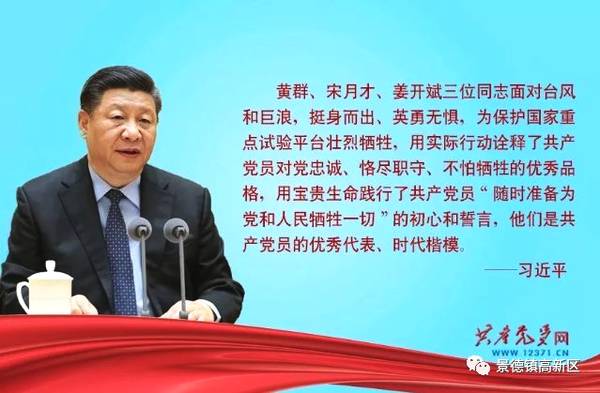 习近平总书记的重要指示，充分肯定了黄群、宋月才、姜开斌、王继才同志的先进事迹，深刻指出了新时代共产党人应当具备的优秀品格，鲜明昭示了新时代奋斗者矢志如一的价值追求，深切体现了党中央对先进模范人物的尊崇褒奖、对基层党员干部的真情关怀，进一步丰富了合格党员和好干部标准的时代内涵，饱含着对广大党员干部不忘初心、牢记使命、履职尽责、许党报国的殷切期望。黄群、宋月才、姜开斌、王继才同志是习近平新时代中国特色社会主义思想的模范践行者，是共产党员的优秀代表和时代楷模。广大党员干部要学习他们信仰坚定、对党忠诚的政治品格。像他们那样，树牢“四个意识”，坚定“四个自信”，坚持“革命理想高于天”，自觉用习近平新时代中国特色社会主义思想武装头脑，坚决维护习近平总书记党中央的核心、全党的核心地位，坚决维护党中央权威和集中统一领导。要学习他们恪尽职守、担当有为的敬业精神。像他们那样，立足本职岗位，不务虚功、干在实处，主动担责、全力尽责，以实干诠释使命，以实干创造实绩。要学习他们甘于奉献、勇于牺牲的崇高境界。像他们那样，在祖国最需要的地方艰苦奋斗、建功立业，在关键时刻和危急关头豁得出、顶得住，把理想信念时时处处体现为行动的力量。要学习他们淡泊名利、清廉自守的道德情操。像他们那样，清白做人、干净干事，始终保持共产党人的政治本色，自觉践行共产党人价值观。先进事迹回顾2018年8月20日，受强烈台风“温比亚”影响，大连遭受罕见狂风暴雨，停泊在七六〇所南码头的国家某重点试验平台在巨浪的袭击下出现险情。狂风巨浪袭向码头，试验平台部分缆桩已因受力过大严重变形至断裂，缆绳脱落，安全受到极大威胁，情况非常危急，如不进一步采取措施，很有可能会造成试验平台失控、毁损、倾覆、沉没及其保障人员伤亡。在此紧急关头，黄群、宋月才、姜开斌等12名同志奋不顾身、毫不犹豫地冲向码头，去加固试验平台缆绳。监控视频里留下了他们一往无前的身影：300米长的码头，一个巨浪袭来，几名同志倒下了；浪头过去，他们又站了起来，继续奋力前冲！在抗险救灾的过程中，一个大浪打来，正在作业的黄群和姜开斌被卷入海中；剩下的人和平台上的人一起营救，又一波大浪打来，又有人落水。各方紧急施援，4人先后被救起，而黄群、姜开斌和后来落水的宋月才，壮烈牺牲。开山岛位于我国黄海前哨，邻近日本、韩国公海交界处，面积仅0.013平方公里，距最近的陆地江苏省连云港灌云县燕尾港约12海里，岛上野草丛生，海风呼啸，人迹罕至，条件极其艰苦。1986年，江苏省军区成立开山岛民兵哨所，当地人武部找到了灌云县民兵王继才，让他担起守岛重任。王继才一口答应，瞒着家人登上开山岛。在那之后，王继才的妻子王仕花也辞掉了小学教师工作，以哨员的身份陪伴丈夫一同守卫海岛，一守就是32年。牢记初心使命  坚持改革创新奋力谱写新时代黄师高质量发展新篇章——在中国共产党黄冈师范学院第二届委员会第十次全体（扩大）会议上的工作报告校党委书记  王立兵（2019年1月16日）各位委员、同志们：我代表中共黄冈师范学院第二届委员会常务委员会向第十次全体会议作工作报告，请予审议。这次全会的任务是：高举中国特色社会主义伟大旗帜，以习近平新时代中国特色社会主义思想为指导，全面贯彻落实党的十九大和十九届二中、三中全会精神，全面总结2018年党委各项工作，研究部署2019年工作任务，坚持和加强党的全面领导，围绕申硕目标，牢记初心使命，坚持改革创新，砥砺奋进前行，奋力谱写新时代黄师高质量发展新篇章。一、2018年工作回顾2018年是贯彻落实党的十九大精神的开局之年，是改革开放40周年，是学校高师办学40周年，是学校“十三五”事业发展规划承上启下的关键一年。一年来，学校党委常委会在中央、省市委的坚强领导下，团结带领全校党员和干部群众，贯彻落实新时代党的建设总要求，坚持立德树人，着力全面从严治党，着力推进改革发展，着力维护安全稳定，学校事业呈现整体进步、重点跨越、亮点纷呈的良好局面，实现了稳中快进、进中提质的发展态势。（一）加强党对学校的全面领导，切实履行全面从严治党之责1．把握政治方向，狠抓政治建设的领导力不断增强。坚持把对标看齐作为行动准则，增强“四个意识”，坚定“四个自信”，做到“两个维护”，认真落实“党建质量年”各项要求，把党的理论路线方针政策和中央、省市委决策部署贯彻落实到学校各项工作中，切实发挥党委把方向、管大局、作决策、保落实的重要作用。以深入学习贯彻党的十九大精神为主线，以庆祝改革开放40周年为主题，开启了明珠讲堂，开展了庆祝改革开放40周年暨高师办学40周年系列活动，学懂弄通做实习近平新时代中国特色社会主义思想。全年共组织党委常委会集中学习57次，党委中心组理论学习13次，评选习近平新时代中国特色社会主义思想研究专项25项。严明了党的政治纪律和政治规矩，在全省高校率先制定出台了《关于坚决维护以习近平同志为核心的党中央权威和集中统一领导的具体规定》《黄冈师范学院贯彻落实中央八项规定精神实施办法》《黄冈师范学院关于重大事项请示报告的规定》等重要制度，党委常委会会议涉及传达贯彻党中央和省市委决策部署的议题74个，占总议题的25%，不折不扣地推动了党中央和省市委决策部署在学校落地落细。认真履行巡视整改主体责任，对巡视整改反馈问题和建议立行立改、全面整改，整改问题和整改建议完成率均达100%，整改成效得到了省委巡视办和省委第八巡视组的充分肯定，整改经验被兄弟单位借鉴。2．把握思想航向，思想政治工作的引领力不断彰显。坚持“大思政”“大宣传”“大创建”的工作理念，强化思想引领，筑牢培养德智体美劳全面发展的社会主义建设者和接班人的坚强阵地。一年来，召开全校思想政治工作会议，出台《关于加强“五个思政” 推进“十个育人” 构建“大思政”思政工作品牌的实施方案》，系统推进“五个思政”改革创新，打造了“大思政”品牌。九尊鄂东历史名人雕像揭幕，进一步优化了校园育人环境。学校被授予湖北省高校“环境思政”改革示范点、“湖北省思想政治理论课教学示范基地”、湖北省征兵工作先进单位。继续擦亮“红色薪传”育人品牌，高质量承办了湖北省大学生“青年红色筑梦之旅”主题活动，把活动打造成一堂有温度、生动的思政课。9月12日，《光明日报》以《红色教育如何融入高校思政工作》为题，报道了我校用红色打好学生成长底色的经验做法。全年在新华社、人民日报、光明日报、科技日报、中国教育报、中国青年报等中央级媒体发表宣传报道206篇，形成了“大宣传”格局，学校获评“高校教育新闻宣传金奖单位”。召开全国文明校园创建动员会，出台《黄冈师范学院创建全国文明校园工作方案》，营造了“大创建”氛围。3．把握用人导向，高素质干部人才队伍建设的组织力不断提升。认真贯彻落实全国组织工作会议精神，学校党委旗帜鲜明加强领导，坚定不移扛起责任，深入细致制定政策，用全省高校最短的两个月时间，平稳、高效完成了中层领导班子和干部队伍换届工作，有效推进了高素质、专业化和年轻干部队伍建设，为学校事业发展注入了新鲜血液。中层干部平均年龄由49.57岁下降到46.79岁，下降2.78岁；教学学院院长中具有博士学位以上比例由29.4%上升到93.8%；中层干部中，女干部占中层干部比率由14.7%上升到18.2%；新提任、重用党外中层干部5人。在全省高校率先出台组织员聘任管理办法，为教学学院配备了20名具有丰富党务经验的专职组织员。整个换届工作得到省委组织部、干部群众的充分肯定与认可，省内多所高校来校学习借鉴经验做法。加强基层党组织和党员队伍建设，加大干部培训力度，与湖北红安干部学院签订全面合作协议，常态化举办暑期中层干部培训班。深入开展“弘扬爱国奋斗精神、建功立业新时代”活动，切实推进干部担当作为、教师建功立业。推进人才强校战略，强力推进“百名博士引进工程”，高层次人才队伍数量与质量实现历史性突破。一年来，柔性引进“千人计划”特聘教授1人，获批楚天学者（学子）4人、湖北省“名师工作室”主持人1人、产业教授1人、省政府特殊津贴专家1人，新增二级教授2人，引进黄州学者8人，博士研究生面试153人，签约75人，已到岗66人，评选第二届“明珠学者”18人。2018年引进的人才数量超过了过去三年的总和。4．把握风气动向，全面从严治党向纵深发展的震慑力不断强化。保持全面从严治党永远在路上的高压态势，一年来，认真开展党规党纪和纪检监察宣传教育“十进十建”活动，探索了示范学、带头讲、密集谈、深入研、广泛宣、精准治一体化全链条的宣传教育方式，省纪委主办的《楚天风纪》杂志进行了专题报道。聚焦廉政风险点，对群众反应强烈的工程项目进行重点清查，在重要节点主动进行廉洁提醒，重申纪律要求。开展经责审计和专项审计，对发现的突出问题进行及时通报。开展形式主义、官僚主义专项整治，严防“四风”反弹回潮，常态化运用监督执纪“四种形态”，问责党员干部17人次，并集中公开通报，推动学校管党治党进一步走向严紧硬。改善执纪条件，改建标准化谈话室，加强纪检监察干部的配备和培训，进一步提升了监督执纪能力。（二）推进学校高质量发展，切实履行促进改革发展之责1．全面落实立德树人，人才培养质量稳步提升。贯彻落实全国教育大会、全国高校新时代本科教育工作会议、全省本科教育工作会议精神，在全国全省高校率先开展了“以本为本”教育思想大讨论，通过“两学两查两改”，强化了“以本为本”教育思想，确保了本科教育基础地位不动摇。组织“我为黄师发展献一策”活动，收集了1347份书面建议，实现全校教职工建言献策全覆盖。把好人才培养源头关，积极拓展优质生源，新增5个学校优质生源基地，新生总报到率96.38%，实现新高。把好人才培养出口关，着力提升就业质量，拓宽就业渠道，2018年初次就业率94.1%，稳中有升，132名毕业生进入中国500强企业，62名毕业生出国出境深造就业。注重选树结合，典型引领，营造潜心教书育人环境。召开庆祝教师节大会，对近五年从教30周年的教职工150人颁发纪念盘。评选教书育人奖、第二届本科教学质量奖，奖励优秀个人164人次。开展了“十佳师德标兵”“十大魅力学子”等优秀师生典型评选表彰活动。本科教学工作审核评估整改全面落实，评估成果进一步巩固。启动汉语言文学、生物科学两个师范类专业认证工作，办学不断规范。设立教学质量监控与评估中心，出台《黄冈师范学院督导员管理办法》，加强教学质量建设。新增省级荆楚卓越人才计划项目2项、教育部产学合作协同育人项目5项，获批湖北省第八届高等学校教学成果奖7项，学生高级别竞赛获奖112项。“快餐面”生物学教授获省委书记蒋超良同志点赞。2．全面深化综合改革，办学活力竞相激发。大力推进机构设置、分配制度、全员考核、学科建设、内部控制等10大项23小项改革任务。用好破与立的辩证法，着力破除不符合实际的体制机制，出台《黄冈师范学院绩效工资实施办法》《黄冈师范学院工作人员考核方案》等21项改革方案。用好加与减的运算法，改革预算管理与内部控制制度，在内部控制和监督管理上做加法，实施机关单位“放管服”改革，出台《黄冈师范学院关于机关和直属单位简政放权放管结合优化服务的若干意见》，在办事环节上做减法。用好上与下的统筹法，加强改革顶层设计，召开3次全面深化改革领导小组会议，总揽改革各项问题，理顺关系，统筹推进改革项目落实。十大改革任务全部完成，改革呈现出全面发力、多点突破、蹄疾步稳、纵深推进的局面，解决了一批过去想解决而没有解决的问题，进一步提升了师生员工的获得感。3．全面激发科研活力，服务地方能力显著增强。引导与培育相结合，大力激发科研活力。出台《黄冈师范学院科研项目申报与评审办法（试行）》，修订《黄冈师范学院科研奖励办法》，注重高级别项目的培育，加大高水平成果的奖励力度。全年共获批国家级科研项目6项，省部级科研项目35项，省部级以上项目获批数量是2015—2017年三年平均数的1.86倍。获省级科研奖励7项，其中省科技进步二等奖1项，省社会科学优秀成果三等奖3项，省发展研究奖三等奖3项。获省科技创新条件共享平台1个。全年共引进科研经费2915万元，较2017年环比增长了312%，共产出核心及以上科研论文156篇。扎根红色大地，社会服务能力不断提升。校地校企合作亮点纷呈，与武穴市共建黄冈师范学院附属实验中学，与黄梅县人民政府、龙感湖管理区签订全面战略合作协议。精准扶贫成效显著，投入扶贫资金近50万元，“东垸村国家传统古村落项目”成功获批，争取项目资金300万元，龟山镇第一个村级扶贫网站顺利投入运行。中国教育报等媒体报道了我校精准扶贫工作情况。4．全面推进“一流学科”建设，学校综合实力不断壮大。按照《黄冈师范学院“一流学科”建设方案》，遴选了新一轮重点建设学科11个，出台了《黄冈师范学院学科团队建设管理办法》，学科管理体制进一步健全。“双一流”建设进位显著，中国科学评价研究中心、艾瑞深校友会、武书连三大排行榜综合平均值比2017年进步14.6位，获省财政厅“双一流”综合奖补资金509万元。加强研究生教育，“服务国家特殊需求”试点项目顺利通过国务院学位办评估，规范联合培养研究生管理，出台了《黄冈师范学院联合培养研究生管理暂行办法》。平稳有序组织了2019年研究生入学考试，6261人参考，较上年增加48.47%，第一志愿报考我校研究生299人，较上年增长69.89%，研究生优质就业率超过80%。发放研究生奖助学金147.66万元。研究生高端实习实践基地覆盖黄冈所有县市区。5．稳步推进开放办学，国际化办学开启新征程。拓展校际交流平台，提升国际化办学视野。与美国罗格斯大学成功签约高水平联合实验室项目1项，新增国外合作院校3所。服务国家“一带一路”战略，参加全国孔子学院大会，与斯里兰卡萨伯勒格穆沃大学签署“孔子课堂”执行协议，首个“孔子课堂”正式扬帆起航。扩大国际学生培养，拓展学校办学形式。学校获批面向港澳台招生。首届2名外国学历学位留学生顺利毕业，在校留学生达到40人，3名留学生获湖北省留学生奖学金。参与汉语国际推广，服务中华文化传播。在职公派汉语教师7人，新增汉语志愿者31人，在美国、英国、泰国、赞比亚等25个国家的孔子学院（课堂）开展汉语国际推广工作。6．全力承办国家级体育活动，重大赛事组织能力充分彰显。首次承办全国性体育赛事“第二十二届中国大学生羽毛球锦标赛”，85所高校691名学生运动员与277名“校长杯”运动员齐聚我校，进行了1296场高水平比赛。学校党委把办好赛事作为重大政治任务，高标准做好筹备，高质量做好保障，高规格争取支持，高密度加强宣传，实现了以赛促建、以赛提能、以赛促宣，办成了“史上最有温度、深度、热度的一届大羽赛”。赛事得到了教育部、省市党委政府、省教育厅、省财政厅等关心支持，极大提升了学校社会影响力。学校还承办了2018年武汉网球公开赛——城市俱乐部巡回赛、湖北省气排球比赛等系列赛事。学校被中国大学生体育协会授予全国大学生体育赛事“优秀承办院校”，是全国四个获奖高校之一。7．坚决践行“以人民为中心”的宗旨观，民生保障持续改善。加大民生投入，发放学生奖助学金及勤工俭学酬金等2557.16万元，兑现省级文明单位奖励性补贴，依政策合理提高教职工住房公积金、社保等缴纳标准，提高体检标准，补发2014年1月以来374名岗位异动人员工资，做好养老保险入轨，积极落实减税政策，增加教工收入，切实将改革发展红利惠及师生。实施“千万捐赠募集工程”，出台《黄冈师范学院教育发展基金募集工作实施办法》，重视校友工作，全年共接受社会捐赠款物747.7万元，创历史之最。校园基本建设进一步加强，全省高校最大的室内运动场馆——体育运动中心顺利竣工，音乐演播厅、南区室外体育运动场、鄂东首家地方文献特藏馆建成使用，教工食堂成功升级改造。科学编制财务预算，继续加大内涵建设投入。加强各类专项资金管理，提高资金使用绩效。资产、数字校园、采购、图书、饮食、商贸、水电、环卫、住房、医疗保障、公共设施维修等常规工作继续加强。（三）狠抓责任落实，切实维护安全稳定之责1．提升政治站位，牢牢掌握意识形态工作领导权。落实意识形态工作责任制，确立了党委统一领导、党委书记第一责任、分管校领导直接责任、党政部门齐抓共管和宣传部门组织协调、有关部门和各学院分工落实的意识形态工作新格局。将意识形态工作纳入党委与党总支理论学习中心组、党校团校学习的重要内容，提高党员干部、师生对各种错误思潮的政治辨识力和抵制力。全年共组织意识形态联席会议8次，开展意识形态领域风险点集中排查10次，守住课堂、讲座、论坛、宣传主阵地，确保了学校意识形态安全。稳妥处置涉校舆情，维护了校园稳定和学校形象。重视民族宗教工作，把民族宗教工作纳入统战工作重要内容，稳妥处理校园民族宗教突出问题，得到省委第五督导组的充分肯定。2．提升校园安全，全力创建和谐平安校园。开展校园安全隐患排查，定期对学生宿舍、教学楼等人员密集场所的消防安全进行检查，清除各类消防安全隐患。加大校园亮化力度，全年共组织亮化工程改造30余项。落实“三警”进校园活动，实行联动机制，防范和打击校园“非法贷”。加强对外籍教师、留学生和少数民族大学生的安全管理。严格落实领导带班和24小时值班制度，确保敏感时期的平安稳定。快速有效处置两起学生非正常死亡事件，形成规范化处置流程，受到湖北省教育厅专门调研肯定。积极参与扫黑除恶，创建平安校园。全面深入排查危害师生利益、干扰教育教学秩序的涉黑涉恶问题，净化校园及周边治安环境。有力推进非法强占学校土地、社会化学生公寓、以租代建门面房回收等遗留问题。12月24日，黄冈市委政法委专门召开黄冈师范学院公共风险排查处置协调会，推进有关问题的解决。（四）突出政治统领，不断加强常委会自身建设学校党委常委会始终高度重视自身建设，出台《中共黄冈师范学院委员会常务委员会关于加强自身建设的意见》《中共黄冈师范学院委员会常务委员会议事规则》，进一步规范议事程序。带头加强政治建设，强化理论武装，坚决贯彻落实习近平总书记重要指示批示精神、视察湖北重要讲话精神和党中央、省市委决策部署。带头转作风改作风，践行群众路线，学校领导班子成员全部深入联系学院，开展专题调研10余次；带头严格执行民主集中制，坚持民主程序和集体领导，“三重一大”事项全部由党委常委会会议进行集体决策；带头实行党务公开，及时向干部师生和离退休老同志通报换届工作与全年工作情况，广泛听取意见建议；带头严格执行中央八项规定及其实施细则精神，公务接待进一步规范，公务用车改革在全省高校中率先完成，在守纪律讲规矩中做到自觉自律，永葆政治本色。2018年，我们过的很充实，走的很坚定。博士数量大幅增加，科研经费大幅增长，办学资源大幅拓展，我们离“申硕梦”又进了一步。但对照党章要求，对照上级党委要求，对照师生期盼，我们也清醒地看到，还存在一些不足之处和薄弱环节：一是思想观念与高等教育发展要求还不相适应，危机感、紧迫感、自信心、学习能力、改革创新精神、开拓事业意识、开放办学视野有待进一步增强。二是学校发展水平与申硕、更名大学的要求还不相适应，专任教师总量不足、结构不合理，高端领军人才缺乏，国家级获奖成果仍待突破，科研成果产出和转化能力有待进一步提升，学科综合实力仍显不足，应用型人才培养模式有待进一步改革和创新，综合改革的力度仍需进一步加大，各类资源的融合还有待进一步深化，办学经费和实现办学目标之需还有较大差距，“以学生为中心”的理念坚持和落实不够，少数重点项目推进缓慢，有的项目多次招标仍无结果，导致出现“有钱难花、预算难执行、办学条件难改善”的现象。三是党的建设与全面从严治党的要求还不相适应，少数干部组织、纪律观念还不强，没有把政治纪律、政治规矩挺在前面，极少数干部宗旨意识不强，服务意识欠缺，缺乏干事创业的定力，工作中还存在着一些重形式轻内容、重数量轻质量、重痕迹轻实效的做法，党建科学化水平还需进一步提高。对于上述这些问题，我们要高度重视，采取切实有效的措施，认真加以解决。二、2019年重点工作2019年是中华人民共和国成立70周年的大庆之年，是学校实现“申硕梦”的决胜之年、大考之年，也是实现高质量发展的奋进之年。党的十九大和习近平总书记在十九届中央纪委三次全会上的讲话明确提出了新时代党的建设总要求，向全党发出了开启党的建设新的伟大工程、取得全面从严治党更大战略性成果、巩固发展反腐败斗争压倒性胜利的“动员令”。2018年3月3日召开的中共黄冈师范学院第二届委员会第九次全体（扩大）会议，明确了学校2020年实现“申硕梦”的奋斗目标。当前，学校正处于“船到中流浪更急，人到半山坡更陡”的攻坚期，是一个愈进愈难、愈进愈险而又不进则退、非进不可的时期，“申硕”面临的短板还很突出，改革发展的任务还很艰巨。为此，我们决不能固步自封，绝不能犹豫彷徨，必须奋进奋斗，乘势而上，实现黄师高质量发展，全面完成“申硕”的各项指标。做好2019年工作，总的思路和要求是：以习近平新时代中国特色社会主义思想为指导，全面贯彻落实党的十九大、十九届二中、三中全会及全国高校思想政治工作会议、全国教育大会精神，按照新时代党的建设总要求，增强“四个意识”、坚定“四个自信”、做到“两个维护”，坚持社会主义办学方向，坚持立德树人根本任务，坚持稳中求进工作总基调，以强化党的政治建设为统领，以决胜“申硕”为主题，以推动学校高质量发展为主线，以全面深化改革为动力，以推进人才强校战略为抓手，加快建设特色鲜明的高水平综合性应用型大学，奋力谱写新时代黄师高质量发展新篇章，以优异成绩庆祝中华人民共和国成立70周年。（一）加强党的全面领导，一以贯之履行全面从严治党的主体责任1．坚持政治统领，筑牢忠诚之魂。加强党对一切工作的全面领导，增强“四个意识”、坚定“四个自信”、做到“两个维护”，从知行合一的角度对标对表，自觉在思想上政治上行动上同以习近平同志为核心的党中央保持高度一致。强化政治责任，保持政治定力，把准政治方向，提高政治能力，筑牢对党绝对忠诚的政治品格。严守政治纪律和政治规矩，对重大原则问题，做到立场坚定、旗帜鲜明，对党中央和省市委各项决策部署，做到不折不扣、落实落细。持之以恒学习贯彻习近平新时代中国特色社会主义思想，落实党委常委会第一时间学习、党委中心组集中专题学习全年不少于10次的要求，深入开展“不忘初心、牢记使命”主题教育，在学深悟透、务实戒虚、整改提高上持续发力，把教育成果转化为坚定理想信念、砥砺党性心性、忠诚履职尽责的思想自觉和实际行动。2．坚持立德树人，形成“三全育人”合力。认真贯彻落实全国高校思想政治工作会议精神，深入实施“思想政治工作质量提升工程”。强化“五个思政”建设，以环境思政为龙头，以教师思政与学生思政为重点，以课程思政与学科思政为依托，形成“大思政”思政工作体系，汇聚“三全育人”的磅礴伟力。继续擦亮“红色薪传”育人品牌，建强湖北省高校“环境思政”改革示范点，争创全国“三全育人”示范校。建强“湖北省示范思想政治理论课教学基地”，争创湖北省重点马克思主义学院，推进与北京大学、武汉大学马克思主义学院的战略合作。进一步加强校园文化与文明校园建设，形成“红色文化、教师教育文化、鄂东特色文化”三大文化体系，打造文明实践“五大行动”标杆，创建“全国文明校园”。3．坚持事业为上，建强高素质领导班子和干部队伍。贯彻落实新时代党的组织路线，巩固换届工作成果，建立崇尚实干、带动担当、加油鼓劲的正向激励体系，激发干部队伍生机活力。加强校院两级领导班子建设，持续推动思想大解放，破除一切不利于发展的桎梏，激活一切有利于创新的因子，引导广大党员干部坚决闯、大胆试、加油干。实施“新时代年轻干部成长工程”，大力发现储备与推荐使用优秀年轻后备干部。完善干部考核评价方式，探索实行中层领导班子和领导干部任期目标责任制。做好干部挂职选派、分层分类培训工作，多途径、多渠道培养锻炼干部。强化干部监督和履职尽责管理，建立管思想、管工作、管作风、管纪律的从严管理体系，着力培养忠诚干净担当的高素质干部队伍。加强基层党组织建设，以党总支和党支部换届为契机，以提升组织力为重点，不断完善组织体系建设，加强党支部标准化、规范化建设，从严发展党员、从严规范队伍、从严教育管理，加大基层党建保障力度。进一步加强学校统战、群团、离退休等工作，为学校发展凝心聚力。4．坚持正风肃纪，一体化推进党风廉政建设和反腐败斗争。落实党风廉政建设责任制，建立健全各党总支向校党委报告落实主体责任情况制度，推动主体责任逐级向支部传导延伸。加强党的纪律教育，拓展廉洁教育阵地，实现廉洁教育师生全覆盖。坚决整治和破除形式主义、官僚主义。强化对践行“四个意识”，贯彻党章和其他党内法规，执行党的路线方针政策和决议情况的监督，督促党员领导干部把“两个维护”落实在实际行动上。做实做细监督检查职责，坚持党中央、省市委、校党委重大决策部署到哪里，监督检查就跟进到哪里，确保令行禁止。支持校纪委加大监督执纪问责力度，紧盯事关发展全局和校园安全的重大工程、重点领域、关键岗位，坚持靶向治疗、精准惩治，加大反腐败斗争力度。做好迎接新一轮政治巡视的准备工作。（二）紧盯“申硕”核心指标，书写高质量发展的恢宏篇章1．坚持以本为本，抓牢高质量发展核心。落实全国教育大会与新时代全国高校本科教育工作会议精神，建设高质量的人才培养体系。推进“一流本科”“一流专业”建设，强化本科教育基础地位。压缩专科招生规模，减少专科专业数量，优化本科专业设置，制定《2019—2022年本科专业建设规划》，减少发展潜力小的专业5个以上，促进专业内涵式发展、特色化发展，提高人才培养的社会适应性。深化教育教学改革，修订本科专业人才培养方案，实现国家级在线开放课程新的突破。建立专业、课程及课堂教学质量等级认证制度，强化师范专业特色优势，确保汉语言文学、生物科学、学前教育等专业率先通过教育部师范类专业二级认证。2．坚持深化改革，培育高质量发展动能。聚力改革、锐意图新，主动对接国家、省市发展战略，遵循高等教育发展规律，以坚强的改革定力、开放决心、奋斗干劲，将改革进行到底。探索实施大类招生、二级学院管理体制、办学资源配置、考核评价制度、监察体制试点等改革，深入推进科研评价体系、放管服、专业结构改革，奋力把新时代黄师改革开放不断引向深入，让改革开放成为学校最显著的特征、最壮丽的气象。3．坚持学科优先，强化高质量发展支撑。坚持扶优、扶特、扶需，分类统筹、建设学科，扩大研究生招生规模。独立设置申硕办，汇聚全校资源，明确责任主体，全力培育教育、农业、艺术等三个专业硕士学位点，中国语言文学学术型硕士学位点，确保“3+1”学位点“申硕”成功。完善学科团队管理体制，加快培育学科创新团队。坚持扎根地方，服务地方经济社会发展。主动对接湖北省“一芯驱动、两带支撑、三区协同”战略布局，积极融入湖北“芯”产业智能创造中心建设、长江经济带发展，深度融入黄冈市乡村振兴战略、精准脱贫、污染防治，在提升社会服务中争取良好的经济社会效益。强化校地校企合作，在深度融合上下力气，实现科研经费规模再上新台阶，确保师均年科研经费指标超过4万元，科研年度总经费超过5000万元。4．坚持人才战略，补齐高质量发展短板。按照“人才是第一资源”的理念，深入推进人才强校战略。坚持引培并举，创新人才引进方式，改善人才环境条件，激活引才聚才引擎，强力推进第二个年度的“百名博士引进工程”，力争引进博士100人以上，确保专任教师中具有博士学位的教师占比超过25%。全力加强国家级高端领军人才及团队的引进与培养，力争“国字头”人才工程取得突破。5．坚持开放办学，拓展高质量发展渠道。加强“孔子课堂”建设，推进中斯经济文化研究中心工作。有计划组织中层干部赴国（境）外培训、交流，提升国际视野和办学能力。支持教师赴国（境）外访学或开展学术交流，支持学生留学、游学，积极参加国际交换生计划、汉语教学等，推动学生跨境交流常态化。积极开展留学生教育，稳步扩大留学生招生规模。做好面向港澳台的招生工作。6．坚持民生为本，汇聚高质量发展合力。大力推动省市共建黄冈师范学院，积极争取省市两级政府支持，形成省市共建黄冈师范学院机制，争取省级竞争性拨款、实习实训基地建设资金和黄冈市支持经费大幅增加，力争增加事业发展经费1.5亿。加快推进“东西南北”四校区规划与建设。高标准推动东校区规划建设，完成570亩征地手续，助力城东大健康产业，建成实训基地、医药产学研中心、人才公寓的聚集地；谋划西校区危房改造和利用项目，盘活西校区办学资源，拓展校企合作办学新模式；推动南北校区道路连通工程，推进红烛湖与三台河水系贯通工程，建成南校区围墙，推动南北校区一体化建设，形成“东西南北”四校区办学的新格局。推动黄冈师范学院附属中学、小学、幼儿园建设，力争9月份首批学生入学。深入实施“千万捐赠工程”，校领导带头认领任务、全体教职工全员参与，争取募集资金2000万元以上。稳步提高教职工待遇，改善教职工生活条件，不断提升师生员工的幸福感。（三）压实安全稳定责任，筑牢校园安全的坚强堡垒1．坚持管好方向，确保意识形态安全。坚持正确政治方向、舆论导向，坚持党对意识形态工作的全面领导，严格落实意识形态工作责任制与网络意识形态工作责任制，定期召开意识形态联席会议，定期研判意识形态工作，理直气壮巩固壮大主流思想舆论，激发全校师生团结奋进的强大力量。坚持立破并举，牢牢掌握意识形态工作管理权，守好课堂、讲座、论坛、网络主阵地，积极稳妥应对网络舆情等风险。加强对少数民族、外籍教师和留学生教育管理，抵御宗教渗透和防范校园传教工作，维护校园意识形态安全。2.坚持第一责任，确保校园和谐稳定。把安全稳定作为第一责任，放在心上、扛在肩上、抓在手上、落在地上，按照“谁主管、谁负责”原则，深入推进平安校园建设。加强校园安全综合治理，严格落实安全隐患整改任务，强化安全教育，做好重大活动、重要时期、重点领域的安全稳定工作。深入排查危害师生利益、干扰教育教学秩序的涉黑涉恶问题，铲除各类黑恶势力侵害和干扰，解决历史遗留问题，净化校园及周边治安环境，营造立德树人的良好氛围。（四）精心谋划系列活动，庆祝中华人民共和国成立70周年2019年是中华人民共和国成立70周年的大庆之年，要切实扛起责任，精心谋划以“走进新时代、决胜申硕梦”为主题的系列庆祝活动。通过举行“庆祝中华人民共和国成立70周年大会”“庆祝中国共产党成立98周年暨先进表彰大会”“纪念‘五四运动’100周年大会”，举办庆祝中华人民共和国成立70周年系列学术研讨活动、校友系列访谈以及形式多样的主题教育活动，回顾新中国成立70年来的发展变迁，总结学校70年教师教育的办学经验，展示学校办学成就，激发决胜“申硕梦”的工作合力，汇聚开启新征程的强大力量，唱响黄师人礼赞新中国、奋进新时代、开创新业绩的昂扬旋律。三、推动高质量发展的政治保证与工作要求当前，我国高等教育已由大众化向普及化阶段快速过渡。要满足人民群众对优质高等教育的迫切需求，为实施科教兴国、人才强国、创新驱动发展等国家重大战略提供支撑，必须以质量为核心，加快内涵式建设，实现高质量发展。高质量发展要有高质量的人才培养、高质量的科学研究、高质量的社会服务、高质量的师资队伍和高质量的服务保障，归根到底，就是要攀层次、上水平。“申硕”既是学校实现“三步走”发展战略必须完成的首个目标，也是实现新时代黄师高质量发展的必由之路。2019年全校各项工作要紧紧围绕这一中心任务、中心工作来展开。（一）对照“申硕”目标，要大力解放思想“申硕”的过程就是追求卓越、攀登高峰的过程，要破除思想局限，打破自我设定的天花板。当前，我校“申硕”时间紧迫、任务繁重，不能再争论不休、等待观望，不能再有任何“行不行”的迟疑和“缓一缓”的懈怠。唯有信心满怀，方能斗志昂扬，才能步履坚定。各单位都要围绕“申硕”目标确立工作目标、选准工作标杆、找准发展差距、明晰矛盾症结，通过解放思想凝聚发展智慧、破解发展难题。全校上下要大力培育比学赶超、争创一流的精气神，大力涵养追求卓越、精益求精的质量文化，努力形成紧跟前沿、顶天立地的大气魄和大格局。（二）对照“申硕”目标，要继续深化改革“申硕”的过程就是补短板、破瓶颈的过程，既要查准病因、找到阻碍学校发展的关键因素，又要开好药方、拿出切实有效的改进举措。当前，我校主要短板和瓶颈已经十分明确。解决问题，不能沿用老的思路和老的办法，也不能停留在谈看法和提建议的层面，必须要闯新路、谋新策、出新招，强化改革驱动。改革不仅要顶层设计、自上而下统筹推进，更要基层创新、自下而上良性互动，共同构建充满活力、富有效率的体制机制。对于2018年以来推出的一些重要改革举措，要大刀阔斧地加以推进，努力将创新的成效落在实处。对于关键领域、关键环节长期存在的难题，对苦干、实干的干部，要鼓励大胆试错、主动探索、勇于创新，不断完善容错和纠错机制。（三）对照“申硕”目标，要强化责任担当“申硕”事关学校未来建设发展大局，事关全校师生员工的切身利益，不是哪一个人或者哪个部门的事，是全体黄师人义不容辞的使命担当，不容置疑也不能推卸。“申硕”留给我们的备战时间只有一年，每个单位、每个人都要立足岗位，承担相应的任务，作出应有的贡献。全校各级党员领导干部要拿出争创一流的精神状态，要有“舍我其谁”的担当精神和“功成有我”的责任意识，既要挂帅、又要出征，通过领导带头干、一级做给一级看、一级带着一级干，共同推动各项任务落到实处。每个人各负其职、各尽其责，“申硕”的奋斗目标才能变为美好的现实。（四）对照“申硕”目标，要突出真抓实干“申硕”是一项任务艰巨的系统工程，关键在实践，关键在落实，不看“唱功”看“做功”。在今后的工作中，全校上下比以往任何时候都更加需要凝心聚力、团结奋进，比以往任何时候都更加需要迎难而上、真抓实干。我们要切实按照“一分部署，九分落实”的要求，大力营造讲实干、抓落实的工作氛围，把为“申硕”干了什么事、干了多少事、干的事群众认不认可作为识别干部、评判优劣、奖惩升降的重要标准，让能吃苦、肯吃苦、想做事、能成事的人有舞台。要进一步完善责任层层压实的考核与评价机制，真正形成目标明确、分类考核、科学评价、奖惩有度的考评体系，形成“不用扬鞭自奋蹄”的干事创业氛围。（五）对照“申硕”目标，要加强党的全面领导做好2019年的工作，关键在党，关键在干部。要把全面从严治党的要求体现在加强党对学校工作的全面领导上，强化政治引领把方向，狠抓工作落实善协调，切实提升本领转作风，增强驾驭各项工作的能力和水平。要加大调研指导、督促检查、宣传推动、追责问责力度，确保党委的决策部署在学校落地生根，为推动新时代黄师高质量发展提供坚强的政治保证。各位委员、同志们，新的一年要有新的气象，新的起点要创造新的业绩。时间不等人，事业不等人。全校上下要树立“开局就是决战，起步就是冲刺”的意识，在习近平新时代中国特色社会主义思想的指引下，戮力同心、砥砺前行、攻坚克难，以高质量发展的优异成绩，向中华人民共和国成立70周年献礼！中共中央组织部办公厅关于规范党员佩戴党员徽章有关事宜的通知近年来，一些地方和部门单位党组织在开展党员教育特别是“两学一做”学习教育中，推行党员佩戴党员徽章，引导党员主动亮明身份，自觉践行“四个合格”，发挥先锋模范作用。这一做法，对于强化党员党性观念，推动党员立足岗位履职尽责、服务群众奉献社会起到了积极作用。最近，一些地方和部门单位来电来函，咨询党员徽章式样、佩戴要求和购买途径等事宜。2011年，中央组织部《关于窗口单位和服务行业党员佩戴党员徽章有关事宜的通知》（组电明字〔2011〕48号）明确了制作和佩戴党员徽章的相关要求。根据党章和党内有关文件，现就加强党员佩戴党员徽章规范管理有关事项通知如下。一、沿用《关于窗口单位和服务行业党员佩戴党员徽章有关事宜的通知》推荐的党员徽章式样，党员徽章正面上方为中国共产党党旗图案，下方为圆形图案，印有“为人民服务”字样；背面标注xx省（区、市）或xx部门（系统）党委组织部监制字样。徽章尺寸为24mm×22.5mm×2mm，材质为锌挂镀仿金。二、佩戴党员徽章必须严肃、庄重。党员徽章应佩戴在左胸中间位置，不得使用破损、污损、褪色或不符合制作规定的党员徽章。三、各省（区、市）、各部门（系统）党委（党组）组织人事部门根据实际，研究决定党员佩戴党员徽章事宜。各地区各部门各单位可在《关于窗口单位和服务行业党员佩戴党员徽章有关事宜的通知》推荐的党员徽章生产企业订制。各省（区、市）也可自行确定生产厂家制作党员徽章，报中央组织部备案。党员徽章制作经费可从党费中列支。